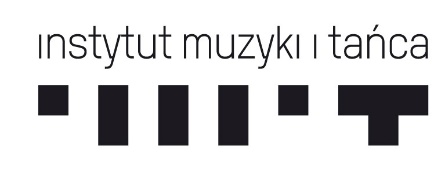 KONKURS PRAC DOKTORSKICH Z DZIEDZINY MUZYKI POLSKIEJZałącznik nr 1FORMULARZ ZGŁOSZENIOWY Dane Zgłaszającego*Tytuł pracy:Imię i nazwisko Autora pracy:Imię i nazwisko oraz stopień naukowy Promotora:OŚWIADCZENIA ZGŁASZAJĄCEGO*Autor pracyPromotorImię i nazwisko:Imię i nazwisko:Adres:Adres:E-mail:Telefon:____________________data___________________________________czytelny podpis Zgłaszającego*wypełnić, jeśli Zgłaszającym jest autor pracyOświadczam, że:Zapoznałam/zapoznałem się z Regulaminem Konkursu Prac Doktorskich 
z Dziedziny Muzyki i w pełni akceptuję zapisy Regulaminu.Przysługują mi w całości autorskie prawa majątkowe do pracy doktorskiej zgłoszonej do Konkursu na pracę doktorską z dziedziny muzyki polskiej (Edycja I, rok 2020) – dalej: Konkurs, zgodnie z Regulaminem Programu, ponadto, iż praca doktorska nie powstała z naruszeniem praw innych osób oraz że nie jest obciążona prawami innych osób.Wyrażam zgodę na przetwarzanie moich danych osobowych zawartych w nin. Formularzu zgłoszeniowym, zgodnie z Rozporządzeniem Parlamentu Europejskiego i Rady (UE) 2016/679 z dnia 27 kwietnia 2016 r. w sprawie ochrony osób fizycznych w związku z przetwarzaniem danych osobowych 
i w sprawie swobodnego przepływu takich danych oraz uchylenia dyrektywy 95/46/WE (RODO) przez Instytut Muzyki i Tańca z siedzibą w Warszawie, 
w celu wskazanym w Regulaminie. Oświadczam, że zapoznałam/em się 
z zawartym w §6 ust. 3 Regulaminu obowiązkiem informacyjnym i w pełni rozumiem jego treść.Wyrażam zgodę na przekazanie zgłoszonego do Konkursu egzemplarza pracy doktorskiej po zakończeniu Konkursu do biblioteki prowadzonej przez Instytut Muzyki i Tańca z siedzibą w Warszawie w celu jej publicznego udostępnienia na podstawie Regulaminu biblioteki zamieszczonego w zakładce „Biblioteka” na stronie internetowej Organizatora (www.imit.org.pl).____________________data___________________________________czytelny podpis Autora*wypełnić, jeśli Zgłaszającym jest Promotor pracyOświadczam, że:Zapoznałem się z Regulaminem Konkursu Prac Doktorskich z Dziedziny Muzyki i w pełni akceptuję zapisy Regulaminu.Wyrażam zgodę na przetwarzanie moich danych osobowych zawartych w nin. Formularzu zgłoszeniowym, zgodnie z Rozporządzeniem Parlamentu Europejskiego i Rady (UE) 2016/679 z dnia 27 kwietnia 2016 r. w sprawie ochrony osób fizycznych w związku z przetwarzaniem danych osobowych 
i w sprawie swobodnego przepływu takich danych oraz uchylenia dyrektywy 95/46/WE (RODO) przez Instytut Muzyki i Tańca z siedzibą w Warszawie, 
w celu wskazanym w Regulaminie. Oświadczam, że zapoznałam/em się 
z zawartym w §6 ust. 3 Regulaminu obowiązkiem informacyjnym i w pełni rozumiem jego treść.przedkładam Załącznik 2 do Regulaminu Konkursu obejmujący oświadczenia autora pracy.____________________data___________________________________czytelny podpis Promotora